SUPPLEMENTARY MATERIAL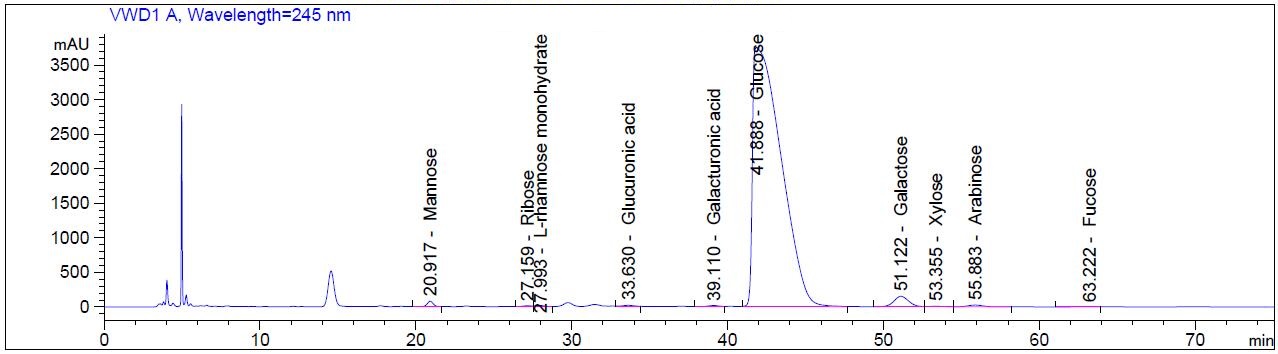 Supplemental Figure 1. Monosaccharide composition of Acanthopanax senticosus polysaccharides by high performance Liquid chromatography method.Supplementary Table 1. Sequences for real-time PCR PrimersGenesDescriptionAccession No.Forward (5'->3')Reverse (5'->3')Product length(bp)TNF-αTumor necrosis factor alphaNM_214022CGCCCACGTTGTAGCCAATGTCAGATAGTCGGGCAGGTTGATCTC388HIF-1αHypoxia inducible factor-1 alphaNM_001123124TCACCTGAGCCTAACAGTCCTGCCTCTGTGTCTTCAGCAAA111iNOSInducible nitric oxide synthase NM_001143690AGGAGCAAGGCCACCTCTATGCTTCTGGCTCTTAAGCTGGA144GAPDHGlyceraldehyde-3-phosphate dehydrogenaseNM_001206359ACTCACTCTTCTACCTTTGATGCTTGTTGCTGTAGCCAAATTCA100